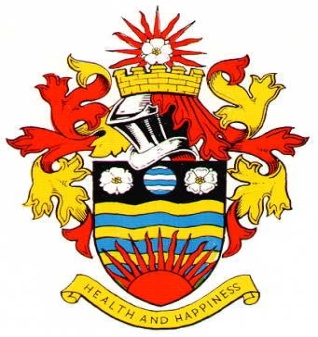 HORNSEA TOWN COUNCILMINUTES OF THE PROCEEDINGS OF A MEETING OF THE HORNSEA TOWN COUNCILHELD ON MONDAY 22nd JANUARY 2024Present:  Councillors L Embleton, C Morgan Muir, J Kemp, B Y Jefferson, A Tharratt, S Prescott, R Hall, J Whittle, N Dixon, S Colombari, K Nicholson and N Cox In attendance:  J Richardson - Town ClerkPUBLIC PARTICIPATION – there were no matters raised for discussion  Apologies for absence Apologies for absence were received from Cllrs A Eastwood and E YoungMayor’s Announcements The Mayor informed members of her attendance at the following recent events:-Garton Plough Sunday3.	Minutes 	i)	To note the Minutes of a Personnel Committee meeting held on 6th December 2023 ii)	To receive and sign as a true record the Minutes of a 	meeting of the Hornsea Town Council held on Monday18th December 2023  4.	i)	Declaration of Interests – To record declarations of interest by anymember of the council in respect of the agenda items below.  Members declaring interests should identify the agenda item and type of interest being declared in accordance with The Localism Act 2011, the Relevant Authorities (Disclosable Pecuniary Interests) Regulations 2012Cllr B Y Jefferson wished to note that she did not declare any interest in the planning item on this agenda as she wished to speak on the application at this meeting and will  not comment as a member of the Eastern Area Planning Committee at ERYC.To note dispensations given to any member of the council in respect of the agenda items listed below5.	Town Clerk’s updatei)	CCTV installation – grant funding – the Town Clerk confirmed that grant funding had been awarded for the installation of additional CCTV cameras in the town - £4987.20 – RESOLVED noted6.	Police attendance/information 	The Police were unable to attend on this occasion.  It was noted that there has been no Police presence for 2 consecutive months7.	Budget/Precept 2024/2025 – Derek Kemp – DCK Accounting  	Proposed budget figures having been previously circulated and following considerable discussion and a recommendation from the Finance Working Group it was RESOLVED that the precept for 2024/2025 be set at £481424.00.  It was further RESOLVED that two new town council vehicles, a digital cemetery package and new fencing for Hall Garth Park (Cliff Road) be included in capital expenditure for 2024/20258.	Hornsea Town Council 50th Anniversary 	Following discussion and a recommendation from the working group it was RESOLVED that a photographic exhibition showing town council projects and changes over the years be arranged for Saturday 6th April 2024 in the Town Hall – 10.00am to 4.00pm – council members to attend, tea/coffee etc to be provided9.	To consider a request to install a streetlight at Loten Drive (outside no. 28) – update	The Town Clerk confirmed that ERYC do not fund new street lights.  Following discussion it was RESOLVED that the situation regarding the removal of a lighting pole at this location by BT Openreach be clarified with ERYC10.	ERYC Council Tax Support Review Panel 	Information having been previously circulated it was RESOLVED that this item be deferred to the next Parks, Cemeteries and Planning meeting for further discussion11.	Approaching businesses in Hornsea (crime and antisocial behavior) 	Cllr N Cox gave details of a proposal to engage with local businesses etc in relation to crime and antisocial behavior.  It was RESOLVED that Cllr Cox submit an action plan to a future meeting for consideration12.	Town Hall Weddings – update of volunteer/name bank	It was RESOLVED that the following members be added to the wedding personnel list:-  L Embleton, N Dixon, S Prescott, N Cox and A Tharratt13.	Accounts 			i)	for payment January 2024 – it was RESOLVED that accounts for January 2024 be noted for paymentii)	bank statements/bank reconciliation – it was RESOLVED that bank statements and reconciliation to December 2023 be noted14.	Planning23/03615/PLF|Change of use of Hornsea Boat Launch roof to external cafe roof terrace (Use Class E(b)), including erection of an external staircase and platform lift for public access, glass balustrade to perimeter of rooftop and Thermoplastic marking to highlight pedestrian walkway from public car park – RESOLVED support15.	Lets Go Hornsea  	There was nothing further to report at this time16.	Hornsea Area Regeneration Partnership	Cllr B Y Jefferson made reference to Hornsea funded projects - noted17.     	East Riding of Yorkshire Council Items of Interest	i)	Cllr J Whittle gave details of bus services	ii)	Cllr B Y Jefferson gave details on the following:-The sculpture is now in situ on Sands Lane corner – landscaping/seats/trees still to be installedStorm damage to railings at the seafront will be repairedMarine Drive flooding – road closureSite meeting with Yorkshire Water at their treatments plantDevolution – meeting at Hornsea HUB – Wednesday 24th January – Cllr A Handley and Ward members presentUlrome – site meeting and coastal erosionMinute NumberCouncillors NameNon-PecuniaryPecuniary    ReasonItem 16Item 16Item 16Item 13Item 14Item 16Item 15Cllr B Y JeffersonCllr C Morgan-MuirCllr L EmbletonCllr J KempCllr J WhittleMember of HARPMember of HARPMember of HARPAcquainted with a payeeMember of ERYC Strategic Planning CommitteeMember of HARP Member of Let’s Go Hornsea